Мониторинг СМИ август 2023 г.Сайт НП «ЖКХ Контроль» (Москва)01.08.2023 г. Долги россиян за ЖКУ достигли почти 900 млрд. рублейhttp://gkhkontrol.ru/2023/08/82846Долги граждан за ЖКУ достигли уже почти 900 млрд рублей. В частности, по итогам I квартала эта сумма составила 876,4 млрд рублей, за последний год она выросла на 72 млрд. Об этом «Известиям» сообщили в Росстате.Перед ресурсоснабжающими организациями (РСО) задолженность увеличилась на 15,8%, перед управляющими компаниями — на 1,2%.Как отметила директор НП «Национальный жилищный конгресс» Татьяна Вепрецкая, несмотря на то, на государство сдерживает увеличение тарифов на ЖКУ, объем платежей за услуги ЖКХ всё равно растет быстрее, чем доходы людей.Но есть и граждане, постоянно не желающие оплачивать коммуналку, добавил председатель комитета Торгово-промышленной палаты по предпринимательству в сфере ЖКХ Андрей Широков.«Долги за ЖКУ продолжают расти, в том числе, из-за невозможности ресурсоснабжающих организаций и УК воздействовать на должников по всей строгости», — сказал член комитета Госдумы по строительству и ЖКХ Сергей Колунов.Такого же мнения придерживается руководитель РЦОК СПб НП «ЖКХ Контроль» Аллав Бредец.Как поясняет Алла Бредец, ресурсы продолжают поступать и злостным неплательщикам. Немалый вклад в рост задолженности перед РСО создают и УК, которые не перечисляют деньги, собранные с жильцов и не спешат заниматься претензионной работой с должниками ЖКУ, являясь по сути монополистом, у которых в управлении несколько сотен МКД.Смотреть сюжет с участием Аллы Бредец по ссылке:https://78.ru/tv/programs/2023-07-31/izvestiya-78/izvestiya-3107231010Рост общей задолженности россиян за оплату жилищно-коммунальных услуг— комплексная проблема, вызванная множеством факторов, рассказала зампред комитета Госдумы по строительству и ЖКХ Светлана Разворотнева. Депутат перечислила «Ленте.ру» основные причины, повлиявшие на формирование долга такого размера.Парламентарий напомнила, что ранее в стране повышались тарифы на оплату жилищно-коммунальных услуг, что, по ее словам, тоже могло сыграть свою роль в проблеме роста задолженности. Не менее важной, по мнению Разворотневой, проблемой стало недостаточно эффективное функционирование института субсидий на оплату ЖКУ.Далеко не все люди, которые могут претендовать на эти субсидии, их получают. Здесь множество причин, в том числе отсутствие информации об этих субсидиях и сложности в их полученииСветлана Разворотневазампред комитета Госдумы по строительству и ЖКХ«Субсидии нельзя получать людям с долгами, а с прошлого года в том числе перестал действовать такой инструмент, как реструктуризация задолженности. Раньше люди могли заключить соглашение с поставщиками услуг о том, что они могут оплачивать долг и получать субсидии, а сейчас получается замкнутый круг, когда эти долги накапливаются», — объяснила парламентарий.Собеседница «Ленты.ру» привела также и техническое объяснение роста задолженности россиян за ЖКУ.«У нас вступил в силу закон, по которому задолженностью считается только просуженная задолженность, и многие поставщики услуг были вынуждены обращаться в суды в прошлом году. В итоге то, что мы имеем в 2023 году — это результат судебных процессов, которые прошли в 2022», — добавила она. «Такие огромные задолженности, конечно, не могли образоваться за один день, это многолетняя история с истекшим сроком давности, они в том числе возникали в связи с тем, что поставщики не занимались взысканиями, приставы тоже недостаточно хорошо работали».Телеканал 78.ruПрограмма «Известия» Долги россиян за ЖКУ достигли почти 900 млрд рублейhttps://78.ru/tv/programs/2023-07-31/izvestiya-78/izvestiya-3107231010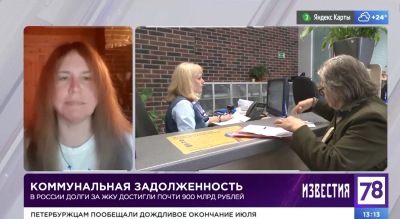 Сайт НП «ЖКХ Контроль»02.08.2023 г. Как провести газ в частный дом?http://gkhkontrol.ru/2023/08/82870Смотрите сюжет программы «Полезное утро» с участием руководителя РЦОК СПб НП «ЖКХ Контроль» Аллой Бредец по ссылке: https://static.78.ru/images/uploads/1690906835813.mp4 Правительство сделало бессрочной программу социальной газификации, когда до участка можно бесплатно провести трубу. Ранее планировалось, что поданные после 1 января 2023 года заявки не будут проходить по программе. Теперь же даже будущие собственники ИЖС смогут сэкономить порядка 50 тыс. рублей на подключении газа.Что за программа социальной газификацииСоциальная газификация — это федеральная программа, в рамках которой государство покрывает расходы на подключение к газу от магистральной трубы до границ участка. В среднем по стране это стоило порядка 50 тыс. рублей.Остальные расходы по подключению газа в дом несет собственник — за свой счет оплачивает проект, прокладку газопровода внутри участка и дома до плиты и котлов. Примерную стоимость работ можно рассчитать в калькуляторе на сайте единого оператора газификации.Стоимость всех работ зависит от конкретных обстоятельств — расстояния внутри участка, площади дома, от региона, и может доходить до 1 млн рублей.Кто может претендовать на социальную газификациюЧтобы претендовать на подключение, участок и дом должны соответствовать нескольким критериям:участок находится не более чем в 200 м от газораспределительной сети;дом на участке — капитальное строение;собственники жилой недвижимости — только физлица;максимальный расход газа в доме не превышает 7 кубометров в час — этого более чем достаточно для бытовых нужд.Исходя из требований получается, что в вашем населенном пункте уже должен быть газопровод, то есть вас подключат к существующей сети — это называется догазификацией. Других требований нет. Вне зависимости от льготного статуса оператор подключения проведет работы по запланированной очереди.Что касается участков в садовых некоммерческих товариществах и огородных некоммерческих товариществах, то в этом случае соцгазификация рассчитана только для тех СНТ и ОНТ, которые расположены в границах населенных пунктов. При этом газопровод бесплатно проведут только до границ товариществ, а уже к участкам и к домам собственники должны подключаться за свой счет.Все вопросы по подключению газа решают газораспределительные организации (ГРО). Государство обязало их выполнять техническое присоединение к газу — подводить газопровод к границам участка по оформленной заявке.Как подключить газ в частный дом по президентской программе в Ленинградской области.Проверить, что ваш населенный пункт входит в программу газификации;Подать заявку напрямую в газораспределительную организацию (ГРО), через МФЦ, через официальный сайт программы или Единое окно оператора программы, либо через госуслуги;Получить технические условия о возможности подключения (они будут оформлены автоматически при проверке заявки);Заключить договор на подключение газа в ГРО;Получить проект на сети газопотребления в границах участка;После подключения газа заключить договор на техническое обслуживание внутреннего газового оборудования.Документы, необходимые для подачи заявкиКопия российского паспортаКопия документа, подтверждающего право собственности на земельный участок. Бесплатно газифицироваться будут только те участки, дома на которых стоят на кадастровом учете. Тем, у кого нет документов, подтверждающих право собственности на земельный участок и дом, для участия в программе сначала необходимо оформить право собственности и уже после этого подать заявку на проведение газовой трубы.Копия документа, подтверждающего право собственности на домовладение: объект индивидуального жилищного строительства или часть жилого дома блокированной застройкиСитуационный план — план расположения земельного участка и жилого дома на местности. Ситуационный план можно распечатать из публичной кадастровой картыСНИЛС и ИНН заявителяВы можете подать заявление на Госуслугах или другим доступным способомКто получит субсидии на подключение газа?В числе таких льготников:малоимущие граждане;участники ВОВ, их вдовы, труженики тыла, ветераны боевых действий, члены семей погибших (умерших) инвалидов войны;люди с ограниченными возможностями;Для получения льготы необходимо обратиться в районную администрацию лично или в МФЦ.В отдельных регионах в список могут добавить другие категории льготников.Материнский капитал теперь можно использовать для газификации домовладенийТак, если газораспределительная сеть пролегает прямо под участком, на котором расположен дом, работы по подведению газа займут не более 30 дней. Если к земельному участку понадобится протягивать газопровод длиной до 30 м – не более 100 дней, от 30 м до 250 м – не более 135 дней, от 200 м до 500 м – не более 200 дней и т. д.Стоимость всех работ зависит от конкретных обстоятельств — расстояния внутри участка, площади дома, от региона, и может доходить до 1 млн рублей.Телеканал 78.ruПрограмма «Полезное утро»https://static.78.ru/images/uploads/1690906835813.mp4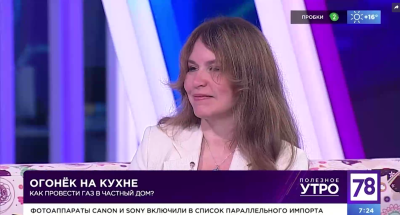 Сайт НП «ЖКХ Контроль» (Москва)05.08.2023 г. Объединение с надбавкойПетербуржцы осаждают офисы Единого информационно-расчетного центра Санкт-Петербурга (ЕИРЦ СПб), пытаясь понять, откуда взялись перерасчеты, долги и пени в их новых квитанциях. Сделать это дистанционным способом практически невозможно.Смотрите сюжет с участием руководителя РЦОК СПб НП «ЖКХ Контроль» Аллой Бредец по ссылке:https://78.ru/tv/programs/2023-08-03/izvestiya-78/izvestiya-030823101Возникшие трудности могут объясняться слишком быстрыми темпами “монополизации” рынка платежей путем их перевода под одну крышу. В ходе передачи полномочий на выставление счетов от одних юрлиц к другим некоторые данные могли быть переданы с опозданием, некорректно или даже утеряны.Напомним, сначала в счета от Петроэлектросбыта за электричество включили платежи за капремонт. Затем платеж за сбор и утилизацию мусора. После того как в январе 2023 года на базе Петроэлектросбыта и ВЦКП “Жилищное хозяйство” создали ЕИРЦ СПб, в квитанции вошли начисления за отопление и горячую воду, поставляемые предприятиями теплоэнергетики. Весной 2023 года добавили плату за телевидение от “Ростелекома”. И, наконец, летом сначала жители Калининского, а затем Фрунзенского и Выборгского районов Санкт-Петербурга начали получать единый платежный документ – суперквитанцию от ЕИРЦ СПб, со всеми начислениями по содержанию жилья и потреблению коммунальных услуг вместо прежней розовой квитанции. В оставшиеся месяцы 2023 года эта схема может быть распространена на весь город.Телеканал 78.ruПрограмма «Известия» 03.08.2023 г.https://78.ru/tv/programs/2023-08-03/izvestiya-78/izvestiya-030823101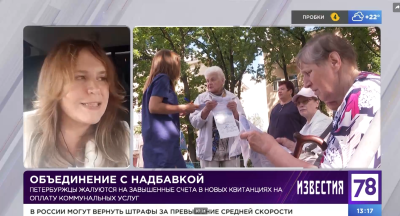 Сайт НП «ЖКХ Контроль» (Москва)09.08.2023 г. Петербуржцы, живущие на первых этажах, начнут платить за лифт со следующего годаhttp://gkhkontrol.ru/2023/08/82887С 1 января 2024-го у всех собственников с первых этажей в квитанциях появится строка «обслуживание лифта».В России: по Жилищному кодексу собственники помещений в равной степени берут на себя бремя содержания общего имущества, в том числе лифта. Даже если фактически не пользуются им.У нас: в 2021-ом власти Петербурга отменили плату для жильцов первых этажей – до 1 января 2024 года. Продлевать «послабление» не будут. Чиновники Смольного подтвердили, что владельцы и жильцы квартир на первых этажах не должны платить за текущий ремонт и содержание лифтов. Однако такой порядок действует лишь до 1 января 2024 года.Однако в следующем году ситуация изменится и абсолютно все жильцы многоквартирного дома, независимо от этажа, будут платить за содержание лифтов в полном объёме. Исключение будет сделано только в том случае, если собственники жилья на общем собрании согласятся освободить жителей первых этажей от оплаты.Если у вас есть вопросы по проведению общего собрания собственников МКД, то можете обратиться на «горячую» линию Клуба жилищных активистов.Сайт НП «ЖКХ Контроль» (Москва)11.08.2023 г. ОСАГО для капремонта: в Госдуме предложили обязать страховать результаты восстановительных работhttp://gkhkontrol.ru/2023/08/82900Согласно инициативе, если в течение пяти лет возникнут проблемы, то жильцы смогут рассчитывать на компенсацию. Более того, управляющие компании смогут потребовать о подрядчиков исправить недочеты за свой счет.Законопроект, по данным «Известий», готовы изучить в «Единой России». Также его поддерживают в «Деловой России», ТПП и Всероссийском союзе страховщиков. Эксперты отмечают, что качество капремонта в стране действительно оставляет желать лучшего. С различными нарушениями выполняется более 20% работ, а средняя стоимость выявленных дефектов оценивается в 350 тыс. рублей. Комментирует руководитель РЦОК СПб  НП «ЖКХ Контроль» Алла Бредец:Я абсолютно за, в связи с тем, что понимаю, какое количество обращений собственников многоквартирных домов по поводу некачественно выполненных работ в рамках программы капитального ремонта. Это своего рода защитный механизм, который поможет наши дома хотя бы в момент гарантийного срока поддерживать на должном уровне, а также добиваться исправления всех недочетов, приведения все-таки в норму. Поэтому я за эту инициативу. Думаю, что меня поддерживает большая часть сообщества.Специалисты отмечают, что добровольно ликвидировать недочеты сами «управляйки» не спешат. Это нередко заканчивается судебными разбирательствами, которые растягиваются на месяцы. Объяснить это можно тем, что по действующему законодательству, если УК сэкономила на проведении ремонта, то оставшиеся средства она может считать прибылью. На эту ситуацию ранее обратил внимание депутата петербургского Закса Алексей Цивилев. Он предложил закрепить в Жилищном кодексе требование, согласно которому все деньги должны расходоваться только целевым образом. Идею тогда раскритиковали. Выяснилось, что если ее реализовать, то бизнес управляющих компаний автоматически станет нерентабельным. Новая инициатива, в принципе, направлена в ту же сторону, но подводных камней в ней меньше, – продолжает депутат Заксобрания Михаил Амосов:Я в целом-то сторонник страхования. Например, одного моего товарища, который жил за рубежом, затопили. Он арендовал квартиру. В итоге выяснилось, что все вокруг застраховано. То есть в жилищной сфере страхование вполне себе оправданно. Но кто будет платить страховку при ремонте? Конечно, это опять те, кто пострадал от некачественного ремонта. Это же будут их деньги. Других-то источников тут нет. Это достаточно странная конструкция. Во всяком случае, меня лично это смущает. Но, как говорится, дьявол в деталях, надо обсуждать.Отметим, что объем финансирования капремонта жилых домов в 2023 году в Петербурге достиг почти 28,5 млрд руб. Это в 1,5 раза больше, чем было выделено в прошлом году, но все равно недостаточно, чтобы решить проблемы, накопившиеся с 2014 года. Впрочем, не стоит сбрасывать со счетов и позицию граждан. На конец декабря, например, горожане не заплатили Фонду капремонта более 5 млрд рублей. Специалисты организации ранее уже отправили должникам около 450 тысяч уведомлений и сейчас грозят судами. Вместе с тем, как отмечают наблюдатели, проблема часто не в том, что у людей нет денег, а в том, что они не видят реальных действий со стороны коммунальщиков.Автор: Максим ТихоновМатериал Бизнес ФМ: https://bfmspb.ru/novosti/osago-dlya-kapremonta-v-gosdume-predlozhili-obyazat-straxovat-rezultatyi-vosstanovitelnyix-rabotСлушать по ссылке: javascript:void(0);Бизнес ФМ (Северо-Запад)11.08.2023 г. ОСАГО для капремонта: в Госдуме предложили обязать страховать результаты восстановительных работhttps://bfmspb.ru/novosti/osago-dlya-kapremonta-v-gosdume-predlozhili-obyazat-straxovat-rezultatyi-vosstanovitelnyix-rabotСайт НП «ЖКХ Контроль» (Москва)14.08.2023 г. В Петербурге продолжается кампания по замене обычных электросчетчиков на “умные”.http://gkhkontrol.ru/2023/08/82926В каждой шестой петербургской квартире уже знают, что это за прибор. Остальным – приготовиться. Петербургская сбытовая компания закупила новую партию интеллектуальных устройств – 14 тысяч штук. Чего мы ждем от техники, которую называют “умной”? Того, что она все делает сама, почти без участия человека. И не ошибается. То есть счетчики автоматически передают данные о расходе электроэнергии напрямую в ресурсоснабжающие организации. А вы – экономите время и не платите лишнего. А что на деле? Почему те, кому уже установили новые приборы, все-равно по старинке – вручную передают данные поставщику?Смотрите сюжет с участием руководителя РЦОК СПб НП «ЖКХ Контроль» Аллой Бредец телеканала «Россия 1» по ссылкам:https://www.rtr.spb.ru/vesti_spb/news_detail.asp?id=64199https://www.youtube.com/watch?v=e6F2DLUiWJ4Телеканал «Россия 1»14.08.2023 г. В Петербурге продолжается кампания по замене обычных электросчетчиков на “умные”.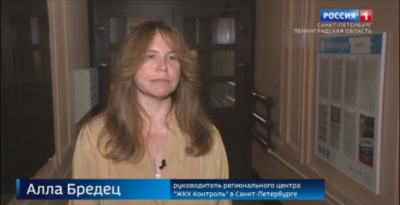 https://www.rtr.spb.ru/vesti_spb/news_detail.asp?id=64199https://www.youtube.com/watch?v=e6F2DLUiWJ4Сайт НП 2ЖКХ Контроль» (Москва)14.08.2023 г. Жителей первых этажей в Санкт-Петербурге обяжут платить за пользование лифтомhttp://gkhkontrol.ru/2023/08/82930Жилищный кодекс Российской Федерации гласит, что собственники помещений в многоквартирном доме в равной степени несут бремя содержания общего имущества.Смотрите сюжет телеканала 78.ru  с участием руководителя РЦОК СПб НП 2ЖКХ Контроль» Аллой Бредец по ссылке: https://static.78.ru/images/uploads/1691732402951.mp4Нужно отметить, что размер платы за содержание жилого помещения, включающий, в том числе плату за обслуживание лифтового оборудования, определяется на общем собрании собственников помещений в таком доме.Правительство же Санкт‑Петербурга определяет размер платы за содержание жилого помещения только для нанимателей и собственников помещений в многоквартирном доме, если они не смогли договориться о других условиях самостоятельно.Размер платы ранее был установлен распоряжением Комитета № 250-р. В первоначальной редакции Распоряжения до 01.07.2022 плата за содержание и текущий ремонт лифтов не взималась с граждан, проживающих на первых этажах многоквартирных домов, и граждан, проживающих в подъездах, не оборудованных лифтом.Однако, исключение указанного платежа из структуры платы за содержание жилого помещения противоречило федеральному законодательству. В связи с этим на основании протеста прокуратуры города положения Распоряжения были приведены в соответствие с Жилищным кодексом.Еще в 2017 году Пленум Верховного Суда Российской Федерации в постановлении № 22 отметил, что наниматели и собственники обязаны вносить плату за содержание и текущий ремонт общего имущества в многоквартирном доме независимо от факта пользования общим имуществом.Аналогичная практика применения жилищного законодательства, обязывающего всех собственников и нанимателей платить за содержание общего имущества, сложилась практически во всех регионах России.Для предупреждения злоупотреблений со стороны управляющих организаций при начислении платы за содержание общего имущества вопреки решениям общих собраний собственников, вызванных неверным применением Распоряжения, в настоящее время Комитет по тарифам временно вернул действующее ранее положение, которое позволит жителям первых этажей и петербуржцам, в чьих подъездах нет лифтового оборудования, не платить за обслуживание лифтов до особого распоряжения. Это мера, которая позволит гражданам и управляющим компаниям подготовиться к предстоящим изменениям. Собственники самостоятельно могут договориться о распределении трат на содержание общего имущества.Телеканал 78.ru14.08.23 Программа «Известия»Жителей первых этажей в Санкт-Петербурге обяжут платить за пользование лифтомhttps://static.78.ru/images/uploads/1691732402951.mp4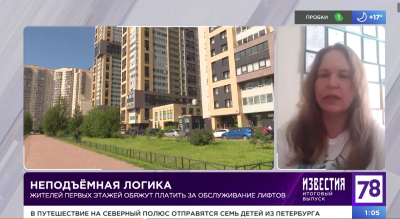 Сайт НП «ЖКХ Контроль» (Москва)18.08.23 г. МИЛЛИОННЫЕ ДОЛГИ, РОСТ ТАРИФОВ И ПОДДЕЛКА ПРОТОКОЛОВ: КАК ЖИТЕЛИ ПЕТЕРБУРГА 10 ЛЕТ БОРЮТСЯ С УКhttp://gkhkontrol.ru/2023/08/82936Жители более чем сотни домов в Московском районе уже почти десять лет борются с управляющей компанией ООО “Пулковская усадьба. При этом жильцы не заключали договор с компанией.Смотрите сюжет телеканала 78.ru с участием руководителя РЦОК СПб НП «ЖКХ Контроль» Аллой Бредец по ссылке с 16.40 мин.: https://78.ru/tv/programs/2023-08-17/izvestiya-78/izvestiya-1608232145Несколько сотен жителей Московского района обращаются в разные организации с просьбой помочь им в борьбе с управляющей компанией ООО “Пулковская усадьба”. В штате компании числиться всего два человека, при этом под её управлением находятся более 100 домов. Но они не обслуживаются должным образом, а аварийные службы не приезжают на вызовы. Да и договор, по словам жильцов, с ними никто не заключал. А все протоколы УК подделывает.В некоторых домах собственники создали ТСЖ, но компания препятствует их действиям. При этом постоянно растут тарифы на обслуживание — по некоторым адресам рост составил 55 процентов, рассказал “Петербургский дневник”. А долги компании перед поставщиками коммунальных услуг за полгода выросли до 57 миллионов рублей.Борьба местных жителей с управляющей компанией продолжается почти десять лет. За это время было написано огромное количество жалоб в прокуратуру, Следственный комитет и полицию, но результата это так и не принесло.Телеканал 78.ru17.08.23 г. Программа «Известия»  https://78.ru/tv/programs/2023-08-17/izvestiya-78/izvestiya-1608232145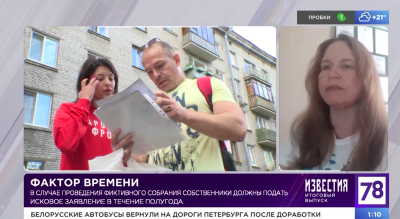 Сайт НП «ЖКХ Контроль» (Москва) 18.08.23 г. «Что б вас там всех разорвало!»: Жители Гатчинского района получили квитанции с перерасчетом сразу за 5 летhttp://gkhkontrol.ru/2023/08/82940До 25 августа жителям поселков Новый Учхоз и Войсковицы Гатчинского района нужно заплатить за ЖКУ по новым квитанциям с перерасчетом за социальный наем помещения (неприватизированные квартиры) сразу за 5 лет.С 2019 года действовали ошибочные тарифы, сообщает 47news.ru. Теперь внесены корректировки, в зависимости от площади квартиры к привычной сумме прибавилось 7-12 тысяч рублей.Глава администрации Войсковицского поселения Евгений Воронин сообщил, что пени начисляться не будут, а жильцы, которые не имеют возможности внести всю сумму сразу, могут договориться о рассрочке. Перерасчет коснулся около 160 квартир.Без вины виноватые: что делать, если вы вдруг обнаружили долг по ЖКХСмотрите сюжет с участием руководителя РЦОК СПб НП «ЖКХ Контроль» Аллой Бредец с 1 минуты по ссылке:https://78.ru/tv/programs/2023-08-17/izvestiya-78-seredina-dnya/seredina-dnya-1708231215Телеканал 78.ru17.08.23 г.Программа «Середина дня»https://78.ru/tv/programs/2023-08-17/izvestiya-78-seredina-dnya/seredina-dnya-1708231215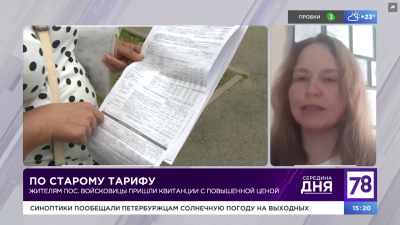 Сайт НП «ЖКХ Контроль» (Москва)17.08.23 г. Фонд капитального ремонта. За что платим? И что можем требовать за эти деньги? И как заставить недобросовестных подрядчиков делать работу над ошибками?http://gkhkontrol.ru/2023/08/82944Смотрите программу «Пульс города» с 11 минуты телеканала «Санкт-Петербург» с участием руководителя РЦОК СПб НП «ЖКХ Контроль» Аллой Бредец  по ссылке: https://cdnvideo.tvspb.ru/tvspbru-uploads/2023/08/gxpulsgor0818_youtube_hd720.mp4Региональный оператор капитального ремонта несёт ответственность за неисполнение своих обязательств и плохую работу подрядчиков при проведении капремонта.   Это значит, что если у собственника после проведения капитального ремонта протекла крыша по вине подрядной организации, платить за ремонт, компенсировать моральный вред и выплачивать штраф будет региональный оператор капитального ремонта.   Если в фонде капитального ремонта не хватает денег, оператор подключает средства, полученные за счёт платежей собственников помещений в других МКД, за счёт субсидий, полученных из бюджета субъекта РФ или местного бюджета (ч. 1 ст. 182 ЖК РФ).        Региональный оператор обязан обеспечить подготовку задания к проведению капитального ремонта и при необходимости утвердить проектную документацию, а затем нести ответственность за её качество и соответствие требованиям стандартов (п. 2 ч. 2 ст. 182 ЖК РФ). К тому же, региональный оператор несёт ответственность перед собственниками помещений МКД за последствия неисполнения или ненадлежащего исполнения обязательств по проведению капитального ремонта подрядными организациями (п. 6 ст. 182 ЖК РФ).    Выходит, что ответственность за ненадлежащим образом выполненные работы по проведению капитального ремонта несёт региональный оператор.Порядок действийЕсли имуществу собственников в вашем МКД нанесли ущерб из-за проведения капитального ремонта, посоветуйте им следующий порядок действий.-Составление акта осмотра. В осмотре должны будут поучаствовать специалисты из вашей управляющей организации.– Оценка ущерба. Оценка ущерба платная и делает её специалист. Оценка проводится за счёт средств собственника.-Претензия. Можно попробовать предложить региональному оператору добровольно в досудебном порядке возместить ущерб.-Урегулирование спора до суда. Сошлитесь на доказательную базу из этого дела. Возможно, это подействует. Суд. Не бойтесь дойти до Верховного суда.Телеканал «Санкт-Петербург»               17.08.23 г. Программа «Пульс города»https://cdnvideo.tvspb.ru/tvspbru-uploads/2023/08/gxpulsgor0818_youtube_hd720.mp4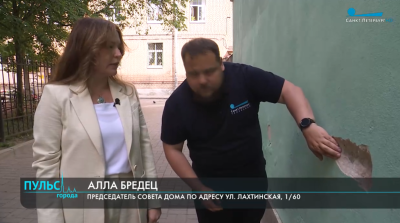 Сайт НП «ЖКХ Контроль» (Москва)08.23 г. Первые итоги работы платной парковкиhttp://gkhkontrol.ru/2023/08/82948После нескольких лет переходного периода, в течение которого платная парковка формально распространилась на ряд улиц центра Петербурга, но штрафы за нарушения не приходили, горожане мучительно переходят к принятию необходимости отдавать деньги за роскошь передвижения на личном автомобиле. Тем не менее реформа имеет и положительные последствия: многие отмечают, что поток транспорта в центре снизился.Оборачиваемость парковочных мест в зонах, где ввели платную парковку, по данным комитета по транспорту Санкт–Петербурга, увеличилась в 3 раза. На текущий момент каждое из них используется, по разным оценкам, от 3 до 6 раз в день. Теперь найти место для парковки удаётся без нескольких кругов вокруг точки назначения.После нескольких лет переходного периода, в течение которого платная парковка формально распространилась на ряд улиц центра Петербурга, но штрафы за нарушения не приходили, горожане мучительно переходят к принятию необходимости отдавать деньги за роскошь передвижения на личном автомобиле. Тем не менее реформа имеет и положительные последствия: многие отмечают, что поток транспорта в центре снизился.Оборачиваемость парковочных мест в зонах, где ввели платную парковку, по данным комитета по транспорту Санкт–Петербурга, увеличилась в 3 раза. На текущий момент каждое из них используется, по разным оценкам, от 3 до 6 раз в день. Теперь найти место для парковки удаётся без нескольких кругов вокруг точки назначения.Смотрите сюжет программы «Местное время» телеканала Россия 1 с участием учредителя РОО «Наш дом на Неве» Вадима Федорова по ссылке: https://www.rtr.spb.ru/vesti/vesti_2014/news_detail_v.asp?id=64333 и https://m.youtube.com/watch?v=Q8VvwhU_Vk0Сайт НП «ЖКХ Контроль» (Москва)25.08.2023 г. Петербургу не хватило дворников для реформы ЖКХhttp://gkhkontrol.ru/2023/08/82952Необходимое число работников полностью набрали только в трех из 18 районных жилищных агентствВласти Санкт-Петербурга к 1 июля перевели на новый способ уборки 100% внутриквартальных территорий города. Однако городу пока не удалось полностью сформировать необходимый штат работников, сообщили в ответ на запрос издания «Ведомости Северо-Запад» в жилищном комитете.Штат сотрудников в районных жилищных агентствах (РЖА) Петербурга укомплектован дворниками на 78% (3412 человек), а механизаторами – на 62% (777 человек) от требуемого количества. Полностью по нормативам РЖА укомплектован штат только в Колпинском, Петроградском и Кронштадтском районах города.Переход на уборку хозспособомНапомним, что с 1 января 2023 г. в городе начался поэтапный переход на новый способ уборки внутриквартальных территорий, полностью завершить который планировалось к 1 июля. В рамках реформы 18 районных жилищных агентств перевели из статуса государственных казенных учреждений в бюджетные с расширением собственного штата сотрудников. По действующим нормативам в штате жилищных агентств должны находиться 4364 дворника и не менее 1200 механизаторов-трактористов.Подписывайтесь на «Ведомости. Северо-Запад» в TelegramНовости бизнеса, экономики и политики из Санкт-Петербурга и Северо-Западного регионаКак сообщили в комитете, к 1 июля Петербург сумел полностью перейти на новую систему уборки и перестал использовать услуги сторонних подрядных организаций, как это было до начала реформы. «С 1 июля 2023 года силами РЖА осуществляется уборка 56,5 млн кв. м внутриквартальных территорий, что составляет 100% от общей площади внутриквартальных территорий Санкт-Петербурга, входящих в состав земель общего пользования», — уточнили в пресс-службе жилищного комитета.Чем грозитки нехватка сотрудниковПереход на новую систему сопровождался набором новых сотрудников. Для их привлечения власти установили базовые зарплаты для дворников в размере 49 000 руб. и для механизаторов – 77 000 руб. Кроме того, работникам РЖА дали дополнительные социальные гарантии. Но решить кадровый вопрос в установленные сроки не удалось.Руководитель петербургского отделения НП «ЖКХ Контроль» Алла Бредец отмечает, что если у властей не получиться закрыть кадровый вопрос до начала зимы, город столкнется с проблемами по уборке снега. Исходя из опыта прошлого года к уборке в зимний период ежедневно привлекались около 7000 сотрудников (такие цифры ранее озвучивал председатель жилищного комитета Олег Зотов). Сейчас же в штате РЖА в общей сложности чуть более 4000 человек.Бредец не исключила, что Смольному с большой долей вероятности вновь придется возвращаться к прежней уборке снега с привлечением сторонних подрядчиков, от чего было решено отказаться после большого количества жалоб на их работу в прошлые годы. «Этой зимой, если не будет хватать техники и рабочей силы, вновь будет рассмотрен вопрос о привлечении дополнительных организаций через конкурсные процедуры», – отметила она.Высокая конкуренция за рабочихОдной из причин провала кадровой части реформы опрошенные изданием эксперты называют высокую конкуренцию на рынке поиска рабочих. По данным hh.ru, только с начала августа в Петербурге в сфере ЖКХ разместили вакансии более 20 компаний: «УК Сититель», «Водоканал ГУП СПб», НТК, «Ленремонт», «Космосервис управление» и др., рассказала руководитель пресс-службы сервиса в СЗФО Мария Бузунова. «За рабочий персонал в ЖКХ-сфере борются не только муниципалы, но и бизнес, причем, судя по числу вакансий и быстроте заполнения рабочих мест, у последнего пока что получается лучше закрывать рабочие места», — рассказала она.По данным сервиса, в Петербурге сейчас открыто более 1500 вакансий в сфере ЖКХ. Средняя зарплата дворников составляет около 41 000 руб., зарплатная вилка у механизаторов  – от 68 966 руб. до 88 500 руб., у трактористов зарплатный потолок еще выше – 91 925 руб. При этом запрашиваемые предложения со стороны соискателей находятся в диапазоне от 52 000 руб. до 85 000 руб., что зачастую выше предложений со стороны работодателей, подчеркнула Бузунова.Непрестижная работаГенеральный директор кадрового бюро «Охота» Александр Перцовский добавляет, что ситуацию осложнило снижение притока рабочих мигрантов из-за ослабления рубля. Петербуржцы и жители других ближайших регионов неохотно откликаются на такие вакансии и ищут более квалифицированную работу.Бузунова добавила, что в июле – августе из 5000 зарегистрированных на портале соискателей, имеющих опыт в сфере ЖКХ, только 2000 активно искали работу, остальные только мониторили рынок. «Петербуржцы преимущественно рассматривают менеджерские и административные профессии (инженер по эксплуатации, бухгалтер, клиентский менеджер и т. п.). А вот рабочие профессии рассматривают соискатели лишь в 17% активных резюме», — уточнила она.Эксперты сомневаются, что властям удастся полностью сформировать и удержать необходимый штат персонала до зимы, когда потребность в сотрудниках будет самой высокой. «Вопрос еще и в том, сколько сотрудников уйдут. Необходимо ведь не только нанять, но и удержать штат», — подчеркнул Перцовский.Ссылка на материал Артема Гришкова  «Ведомости»: https://vedomosti-spb.ru/economics/articles/2023/08/25/991837-peterburgu-hvatilo-dvornikovГазета «Санкт-Петербургские «Ведомости»25.08.2023 г. Петербургу не хватило дворников для реформы ЖКХhttps://vedomosti-spb.ru/economics/articles/2023/08/25/991837-peterburgu-hvatilo-dvornikovСайт НП «ЖКХ Контроль» (Москва)25.08.2023 г. Законопроект о размещении оборудования провайдеров в МКД продолжает будоражить умы петербуржцевhttp://gkhkontrol.ru/2023/08/82956Смотрите сюжет «Известия» телеканала 78.ru с участием руководителя РЦОК СПб НП «ЖКХ Контроль» Аллой Бредец по ссылке: https://static.78.ru/images/uploads/1692960417723.mp4Напомним, что в текущей версии принятый проект предусматривает:➡ Безвозмездное размещение сетей связи и доступ к ним операторам связи в МКД (за исключением платы за потребляемую электроэнергию).➡ Размещение сетей связи в МКД по желанию любого собственника (или даже нанимателя) без необходимости принятия решения общим собранием собственников.➡ Установление Правительством РФ единого порядка размещения сетей связи в МКД оператором связи, заключившим договор об оказании услуг связи с собственником (нанимателем) жилого помещения.Интересно, на разработку этого порядка тоже понадобится несколько лет, как когда-то на порядок перерасчета платы за КР на СОИ.➡ Введение моратория (до 31 декабря 2024 года) на повышение размера платы по договорам, предусматривающим размещение инфраструктуры связи на объектах государственного или муниципального имущества.Телеканал 78.ru (78.ru)24.08.2023 г.Программа «Известия». https://static.78.ru/images/uploads/1692960417723.mp4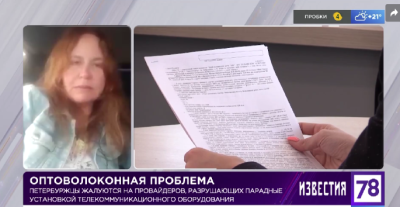 Сайт НП «ЖКХ Контроль» (Москва)29.08.2023 г. Санкт-Петербург готов к зимнему сезону на 90%http://gkhkontrol.ru/2023/08/82960До 1 сентября в Санкт-Петербурге управляющие организации должны подготовить к технической готовности к отопительному сезону 24 096 жилых зданий, сообщили в пресс-службе вице-губернатора города Анатолия Повелия.Отмечается, что более 90% домов уже получили соответствующие паспорта, что говорит о хорошем прогрессе работ.В рамках капитального ремонта кровель и инженерных сетей планируется завершить работы к 15 сентября. В этом году планируется провести капремонт более 300 крыш и 1187 инженерных сетей на общую сумму 10,4 млрд рублей.Как отметил вице-губернатор, краткосрочный план капитального ремонта в этом году включает больше различных видов работ, включая подготовку к отопительному сезону.Будут проведены ремонтные работы на системах теплоснабжения в 256 домах, ремонт крыш в 373 домах (что на 20% больше по сравнению с прошлым годом) и обновление систем электроснабжения в 93 домах (на 18% больше, чем в 2022 году).Сайт НП «ЖКХ Контроль» (Москва)29.08.2023 г. Законодатели прорабатывают две инициативы в сфере оплаты вывоза ТКОhttp://gkhkontrol.ru/2023/08/82964Межведомственная рабочая группа Госдумы РФ и кабмина поддержала инициативу по введению в НПА правил перерасчёта платы за вывоз мусора, если в квартире никто не зарегистрирован и не проживает. Также законодатели предлагают упростить жителям МКД переход на расчёты за услуги по обращению с ТКО по факту. О планируемых изменениях в законодательстве рассказала зампред профильного комитета Госдумы РФ Светлана Разворотнева. Она отметила, что в межведомственную рабочую группу входят депутаты, представители Минприроды, Минстроя РФ и ФАС. На последнем заседании они: Поддержали предложение предоставить собственникам нескольких жилых помещений возможность получить перерасчёт платы за вывоз мусора, если в квартирах никто не проживает и не прописан. В качестве доказательств, что помещение пустует, депутаты предлагают использовать показания приборов учёта воды и электроэнергии. Но участники заседания пока не пришли к единому мнению, полностью ли в таком случае освобождать собственников от платы за ТКО или ввести для них понижающий коэффициент. Планируют обсудить изменения в НПА, чтобы упростить жителям многоквартирных домов переход на расчёты за вывоз ТКО по фактическим объёмам. Сегодня собственники помещений в МКД вправе принять решение об оплате таких услуг исходя из количества фактически вывезенных контейнеров. Но региональные операторы часто уклоняются от подписания соответствующих соглашений с жителями или с УО и требуют, чтобы потребители платили по нормативам. Депутаты Госдумы РФ считают, что нужно запретить регоператорам отказывать собственникам в такой ситуации. «Позднее по каждому вопросу мы подготовим резюме и пакет предложений для изменения нормативных актов и законодательства. Но это процесс небыстрый, все инициативы надо тщательно проработать», – резюмировала Светлана Разворотнева итоги обсуждений.Источник: РосКвартал® https://roskvartal.ru/news/vyvoz-tko/15301-zakonodateli-prorabatyvayut-dve-iniciativy-v-sfere-oplaty-vyvoza-tkoСайт НП «ЖКХ Контроль»29.08.2023 г. Домовые чаты «Госуслуг» заработали в Петербургеhttp://gkhkontrol.ru/2023/08/82968В Петербурге и еще в ряде регионов запустился пилотный проект Минцифры и Минстроя. Теперь в сервисе «Госуслуг» появились государственные соседские чаты, работающие на платформе «VK Мессенджера».Для доступа к сервису будет необходимо скачать приложение «Госуслуги.Дом». После авторизации в нем пользователю отобразится зарегистрированная на него недвижимость. Ему будет предложено присоединиться к официальному чату собственников дома и пригласить своих соседей.В приложении есть не только чаты. Там можно оплатить счет за коммунальные услуги, написать отзыв об управляющей компании и даже оформить страховку на квартиру. Сервис еще достаточно «сырой», но и официального релиза пока не случилось.Сайт НП «ЖКХ Контроль» (Москва)31.08.2023 г. В Петербурге вырос спрос на необычные экскурсииhttp://gkhkontrol.ru/2023/08/82973Организаторы оригинальных экскурсий стремятся максимально обеспечить безопасность участников, но иногда причиняют неудобства жителям исторических зданий.Трагедия, случившаяся на минувшей неделе в Москве, где погибли восемь участников экскурсии по подземным коллекторам, всколыхнула интерес к сфере нелегальных экскурсий. Услуги по спуску в тоннели метро, подъёмам на крыши, посещению заброшенных зданий предоставляются в любом крупном городе. Петербург не исключение. Впрочем, от общения с журналистами организаторы таких походов отказываются. Тем более сейчас, когда к ним приковано внимание правоохранительных органов.Если смотреть шире, то необычные экскурсии не обязательно должны быть экстремальными или нелегальными. Многим туристам давно наскучили привычные форматы. И любой оригинальный подход к показу города оказывается востребован.Нынешним летом спрос на персональных гидов в Петербурге вырос на 41%. Как рассказали аналитики маркетплейса услуг YouDo.com, чаще всего ищут тех, кто провёдет экскурсию по историческим достопримечательностям, поможет узнать больше про архитектуру, а также покажет город в нестандартном формате (например, побудет гидом по питерским барам или отведёт в легендарные пышечные и точки с шавермой).С ветеркомКак поделился с “ДП” один из организаторов мотопрогулок в Петербурге, из года в год число желающих получить новый опыт увеличивается.“Люди, которые интересуются мотопрогулками в целом, — не очень широкий сегмент, но нам регулярно поступают несколько заказов в день. Для нас это сезонный заработок, мы работаем в условиях сухого асфальта и плюсовой температуры ночью. В этом году сезон начался у меня 5 апреля, в прошлом году закончился 14 ноября благодаря тёплой погоде. Правда, к концу октября заказов обычно становится меньше”, — рассказал он.На рынке в последние годы растёт конкуренция. В Сети появляются новые предложения мотопрогулок, на туристических агрегаторах также появились компании, продающие такие услуги. “Я нахожу новые сюжеты для экскурсий, разрабатываю маршруты. Например, у нас есть авторские экскурсии в Кронштадт, Выборг, Шлиссельбург, а также по Петербургу. Гости ездят только на местах пассажиров, в аренду мотоциклы мы не предоставляем. Во время экскурсии заезжаем на несколько локаций, где спешиваемся и гид–мотоциклист проводит экскурсию”, — сообщил он.Также растёт спрос на услугу прогулки на катерах без капитана. Участники рынка водных прогулок по рекам и каналам Петербурга отмечают, что компании, предоставляющие подобные услуги, зачастую работают нелегально. А управляют катерами люди, которые только что прошли инструктаж и, вероятно, впервые сели в кресло капитана. Они не знают правил передвижения на воде, из–за чего могут возникать опасные ситуации.Но востребован не только экстрим. С каждым годом люди всё больше интересуются прогулками, когда можно пройтись по знакомому маршруту, но увидеть что–то новое, чего не замечали раньше. Руководитель экскурсионного отдела просветительской компании “Петербург глазами инженера” Екатерина Грищенко отмечает, что среди их гостей прослеживается интерес к модернистской архитектуре, которого не было раньше. Также продолжает расти популярность гастрономических туров. Многие хотят не только увидеть и узнать новое, но и попробовать город “на вкус”.“Новые форматы в индустрии появляются почти каждый день. Это и экскурсии во время пробежки, и детективные прогулки, и костюмированные квесты. Все эти форматы находят свою публику. Конечно, это больше развлекательный контент, нежели познавательный. Также сейчас появился новый формат — это экскурсии с дополненной реальностью. На таких экскурсиях гости могут увидеть здания, которых либо уже нет, либо они так и не были реализованы”, — замечает Екатерина Грищенко.По её словам, сейчас также зарождается интерес к промышленному туризму (посещение заводов и производств).Собственники противВ Сети немало предложений экскурсий по дворам и парадным Петербурга. Такие продукты пользуются популярностью, однако иногда возникают конфликты между гидами и местными жителями. Причин много, самая простая — погодная. Во время ливней или осенней слякоти в помещения заносится грязь. В случаях, когда экскурсия проводится в парадных, имеющих изящный декор, посещения иногда оборачиваются отламыванием кусочка камина или фрески “на память”.Как рассказала “ДП” руководитель центра НП “ЖКХ Контроль” в СПб  Алла Бредец, иногда организаторы экскурсий пытаются выстраивать диалог с собственниками квартир. Например, на улице Ломоносова в знаменитой парадной “Ромашка” собственники приняли решение получать доход с экскурсий. “При этом говорить о том, что споры разрешились, не приходится: эксплуатируется одна парадная, а деньги идут на содержание всего дома. В подобных случаях сложно соблюсти баланс интересов. Есть и примеры, когда собственники не давали согласия на экскурсии, но их всё равно проводят”, — говорит она.Проблемы возникают и с экскурсиями по дворам. Самый известный пример — двор возле знаменитой котельной “Камчатка”, где работал Виктор Цой. Конфликты из–за шумных компаний и разрисованных стен тянулись там годами, но постепенно практически сошли на нет. Сейчас экскурсии посещают это памятное место вполне цивилизованно, а в здании котельной открыт клуб–музей.Более свежий пример — дом на Лахтинской улице в Петроградском районе, где жил Александр Блок. В начале года там появилось граффити с изображением поэта, что вызвало интерес у экскурсионных групп. “Люди ходили в этот двор толпами, создавая неудобства местным жителям. Сейчас, кстати, в доме ремонтируют фасад, а граффити закрасили. Собственники считают, что им повезло, хотя район лишился исторически привлекательной точки на карте”, — отмечает Алла Бредец.Создатели музея “Аптека доктора Пеля” на Васильевском острове признаются, что конфликты с местными жителями случаются. К собственникам жилья создатели проекта относятся с пониманием, однако подчёркивают: живя в культурном городе, в доме с интересной историей, нужно ожидать любопытства тех, кто хочет побольше узнать об истории своей страны и Петербурга. “Мы стараемся избегать конфликтов, проводим экскурсии только в соответствующее время и без лишних неудобств для жильцов дома”, — рассказала представитель музея Ольга Самохина. Проект представляет обзорную экскурсию с посещением торгового зала дореволюционной аптеки, тайной алхимической лаборатории, бомбоубежища времён блокады Ленинграда и смотровой площадки легендарной Башни Грифонов, которая входит в перечень объектов культурного наследия Петербурга, как и здание самой аптеки.Поиск форматаГлавный редактор “Гильдии Квестов” (рейтинговое агентство) Александра Пухова отмечает, что растёт в городе спрос и на различные квесты. Помимо классических приключенческих комнат петербуржцы распробовали формат перформансов с актёрами и пугающие квесты.“Из новых форматов последних лет можно выделить игры в форме весёлой викторины или шоу. Это отличается от барного квиза тем, что игроки не соревнуются с незнакомцами, а игра проходит в закрытом формате, только для самих игроков, разделённых на две команды”, — добавляет Александра Пухова.Ссылка на материал «Деловой Петербург» Дарья Зайцева, Дарья Дмитриева: https://www.dp.ru/a/2023/08/30/vpeterburge-viros-spros-naneobichnieИздание «Деловой Петербург»г. В Петербурге вырос спрос на необычные экскурсии https://www.dp.ru/a/2023/08/30/vpeterburge-viros-spros-naneobichnieСайт НП «ЖКХ Контроль»(Москва)г. Сани летом: В Санкт-Петербурге начинается подготовка к снегопадамhttp://gkhkontrol.ru/2023/08/82977В Северной столице открывается 11 снегоплавильных и 7 снегоприёмных пунктов.До начала зимнего сезона 2023-2024 годов в Санкт-Петербурге будет готово 18 «снежных» пунктов, рассказывают в пресс-службе городского Комитета по энергетике. В ближайшее время 11 стационарных снегоплавильных пунктов и 7 стационарных инженерно-оборудованных снегоприёмных пунктов будут готовы к работе. Общая производительность всех «снежных» пунктов равна 101,5 тысячи кубометров в сутки.В конце ноября специалисты будут чистить песколовки и снегоплавильные камеры от песка, камней и мусора, попадающих на улицы города вместе со снегом. Будет проведена проверка целостности дренажной системы и выполнен ремонт техники. Все работы будут завершены до 15 октября.В соответствии с поручением губернатора Санкт‑Петербурга уборка города будет производиться экологичным способом. Для этого заготовлены техническая соль и песок. Пескосоляные смеси будут применяться в разных пропорциях в зависимости от погодных условий, превентивно дороги будут обрабатываться солевыми растворами.Руководитель РЦОК НП «ЖКХ Контроль» Алла Бредец напоминает: « В случае обильных осадков по регламенту уборка и вывоз снега должна быть произведена в пределах 12 дней, если снег до 15 см, и до 20 дней, если высота выпавшего снега превышает 15 см.».«Утилизация снега в Петербурге также производится экологичным способом — на снегоплавильных пунктах ГУП «Водоканал». Сейчас, как и в прошлом году, у предприятия 11 снегоплавильных и 7 снегоприемных пунктов. Для ускорения вывоза снега с автомобильных дорог будет определено дополнительно несколько точек временного хранения. Возможно потребуются дополнительные мощности для уборки улиц, вывоза и безопасной утилизации снега. Важно, чтобы вся эта работа была синхронизирована. Загрязненные снежные массы с городских магистралей должны отправляться на утилизацию и хранение на специализированные пункты, где есть необходимое оборудование и создана система очистки и отведения талой воды”, – сказала Алла Бредец.